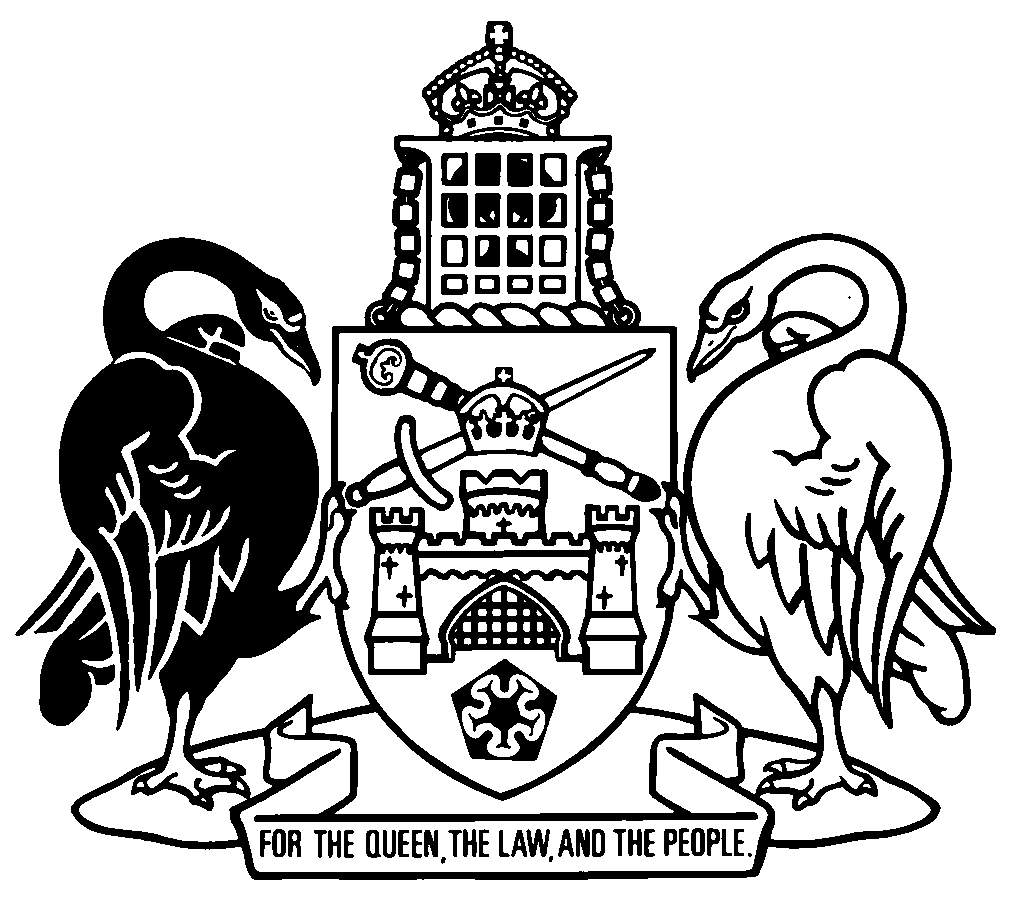 Australian Capital TerritorySenior Practitioner Amendment Act 2021An Act to amend the Senior Practitioner Act 2018The Legislative Assembly for the Australian Capital Territory enacts as follows:1	Name of ActThis Act is the Senior Practitioner Amendment Act 2021.2	CommencementThis Act commences on the day after its notification day.Note	The naming and commencement provisions automatically commence on the notification day (see Legislation Act, s 75 (1)).3	Legislation amendedThis Act amends the Senior Practitioner Act 2018.4	Review of Act
Section 54 (1)omit3rd yearsubstitute5th year5	Section 54 (2)omit4 yearssubstitute6 yearsEndnotes1	Presentation speech	Presentation speech made in the Legislative Assembly on 24 June 2021.2	Notification	Notified under the Legislation Act on 11 August 2021.3	Republications of amended laws	For the latest republication of amended laws, see www.legislation.act.gov.au.I certify that the above is a true copy of the Senior Practitioner Amendment Bill 2021, which was passed by the Legislative Assembly on 3 August 2021. Clerk of the Legislative Assembly© Australian Capital Territory 2021